Fecha de la ReuniónPARTICIPANTES	Hora de Inicio OBSERVACIONES:Lugar PLANIFICACIÓN DE LA REUNIÓNDESARROLLO DE LA REUNIÓNCONTROL Y SEGUIMIENTOANEXOSDando cumplimiento al objetivo, se da por terminada la sesión.Hora de finalización   En Constancia firman:Proyectó:Revisó:Aprobó: 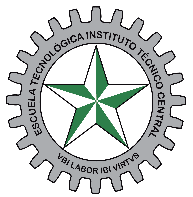 Escuela TecnológicaInstituto Técnico CentralACTA No. COMITÉ DECÓDIGO:   GDC-FO-02VERSIÓN:  5VIGENCIA: MAYO 15 DE 2018DÍAMESAÑO1.1 ASISTENTES1.2 AUSENTES1.3 INVITADOS1.3 INVITADOS1.4 OBSERVACIONES1.4 OBSERVACIONES2.1 AGENDA2.2 OBJETIVOS DE LA REUNIÓN3.1 PRINCIPALES DISCUSIONES Y CONCLUSIONES4.1 SEGUIMIENTO A TAREAS Y COMPROMISOS ASIGNADOS EN REUNIÓN ANTERIOR4.1 SEGUIMIENTO A TAREAS Y COMPROMISOS ASIGNADOS EN REUNIÓN ANTERIOR4.1 SEGUIMIENTO A TAREAS Y COMPROMISOS ASIGNADOS EN REUNIÓN ANTERIOR4.1 SEGUIMIENTO A TAREAS Y COMPROMISOS ASIGNADOS EN REUNIÓN ANTERIOR4.1 SEGUIMIENTO A TAREAS Y COMPROMISOS ASIGNADOS EN REUNIÓN ANTERIORACTIVIDADRESPONSABLECUMPLIDOCUMPLIDOOBSERVACIONESACTIVIDADRESPONSABLESINOOBSERVACIONES4.2 NUEVAS TAREAS Y COMPROMISOS4.2 NUEVAS TAREAS Y COMPROMISOS4.2 NUEVAS TAREAS Y COMPROMISOSACTIVIDADRESPONSABLEFECHA DE VENCIMIENTOObservacionesNombreNombreCargoCargo